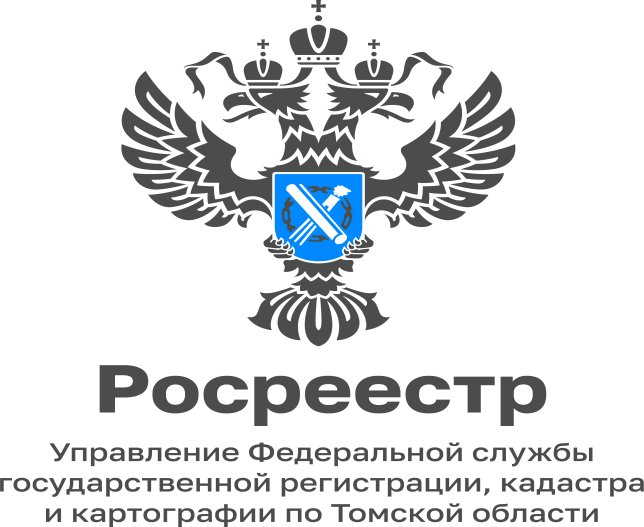 14.11.2022Организация проведения внеплановых контрольных (надзорных) мероприятий	 Предметом внеплановой проверки является соблюдение юридическим лицом, индивидуальным предпринимателем в процессе осуществления деятельности обязательных требований и требований, установленных муниципальными правовыми актами, выполнение предписаний органов государственного контроля (надзора), органов муниципального контроля, проведение мероприятий по предотвращению причинения вреда жизни, здоровью граждан, вреда животным, растениям, окружающей среде, объектам культурного наследия (памятникам истории и культуры) народов РФ, музейным предметам и музейным коллекциям, включенным в состав Музейного фонда РФ, особо ценным, в том числе уникальным, документам Архивного фонда РФ, документам, имеющим особое историческое, научное, культурное значение, входящим в состав национального библиотечного фонда, по обеспечению безопасности государства, по предупреждению возникновения чрезвычайных ситуаций природного и техногенного характера, по ликвидации последствий причинения такого вреда. Основанием для проведения внеплановых контрольных (надзорных) мероприятий может быть:- наличие у контрольного (надзорного) органа сведений о причинении вреда (ущерба) или об угрозе причинения вреда (ущерба) охраняемым законом ценностям либо выявление соответствия объекта контроля параметрам, утвержденным индикаторами риска нарушения обязательных требований, или отклонения объекта контроля от таких параметров;- поручение Президента РФ, поручение Правительства РФ о проведении контрольных (надзорных) мероприятий в отношении конкретных контролируемых лиц;- требование прокурора о проведении контрольного (надзорного) мероприятия в рамках надзора за исполнением законов, соблюдением прав и свобод человека и гражданина по поступившим в органы прокуратуры материалам и обращениям;- истечение срока исполнения решения контрольного (надзорного) органа об устранении выявленного нарушения обязательных требований - в случаях, установленных  Федеральным законом N 248-ФЗ. В рамках государственного контроля (надзора) внеплановые контрольные (надзорные) мероприятия проводятся в виде документарных и выездных проверок.  Внеплановая выездная проверка юридических лиц, индивидуальных предпринимателей может быть проведена органами государственного контроля (надзора), органами муниципального контроля после согласования с органом прокуратуры по месту осуществления деятельности таких юридических лиц, индивидуальных предпринимателей.Организация документарной проверки (как плановой, так и внеплановой) осуществляется в порядке, установленном законом, и проводится по месту нахождения органа государственного контроля (надзора), органа муниципального контроля.Порядок рассмотрения обращений (заявлений) граждан и организаций, содержащих сведения о причинении вреда (ущерба) или об угрозе причинения вреда (ущерба) охраняемым законом ценностям, установлен ст.59 Федерального закона N 248-ФЗ. При подтверждении достоверности сведений о причинении вреда (ущерба) или об угрозе причинения вреда (ущерба) охраняемым законом ценностям (либо установлении параметров деятельности контролируемого лица, соответствие которым или отклонение от которых является нарушением согласно утвержденным индикаторам риска нарушения обязательных требований) должностное лицо контрольного (надзорного) органа направляет уполномоченному должностному лицу контрольного (надзорного) органа мотивированное представление о проведении контрольного (надзорного) мероприятия. Для проведения контрольного (надзорного) мероприятия принимается решение контрольного (надзорного) органа, подписанное уполномоченным должностным лицом контрольного (надзорного) органа по форме, установленной приказом Минэкономразвития России N 151. Не допускается проведение контрольного (надзорного) мероприятия в отношении объектов государственного контроля (надзора) должностными лицами, которые проводили профилактические мероприятия в отношении указанных объектов, если со дня окончания таких профилактических мероприятий не истек один год.Специалист-эксперт Стрежевского межмуниципального отдела Управления Росреестра по Томской области                         Мадина Везирова